Review of examples on how temperature and carbon concentration may interact and affect organismsActivity 1 – 8 minutes, add missing terms in empty arrows (i.e., processes) and circles (organisms). When you have completed this figure, then pair up with another student in class and discuss your answers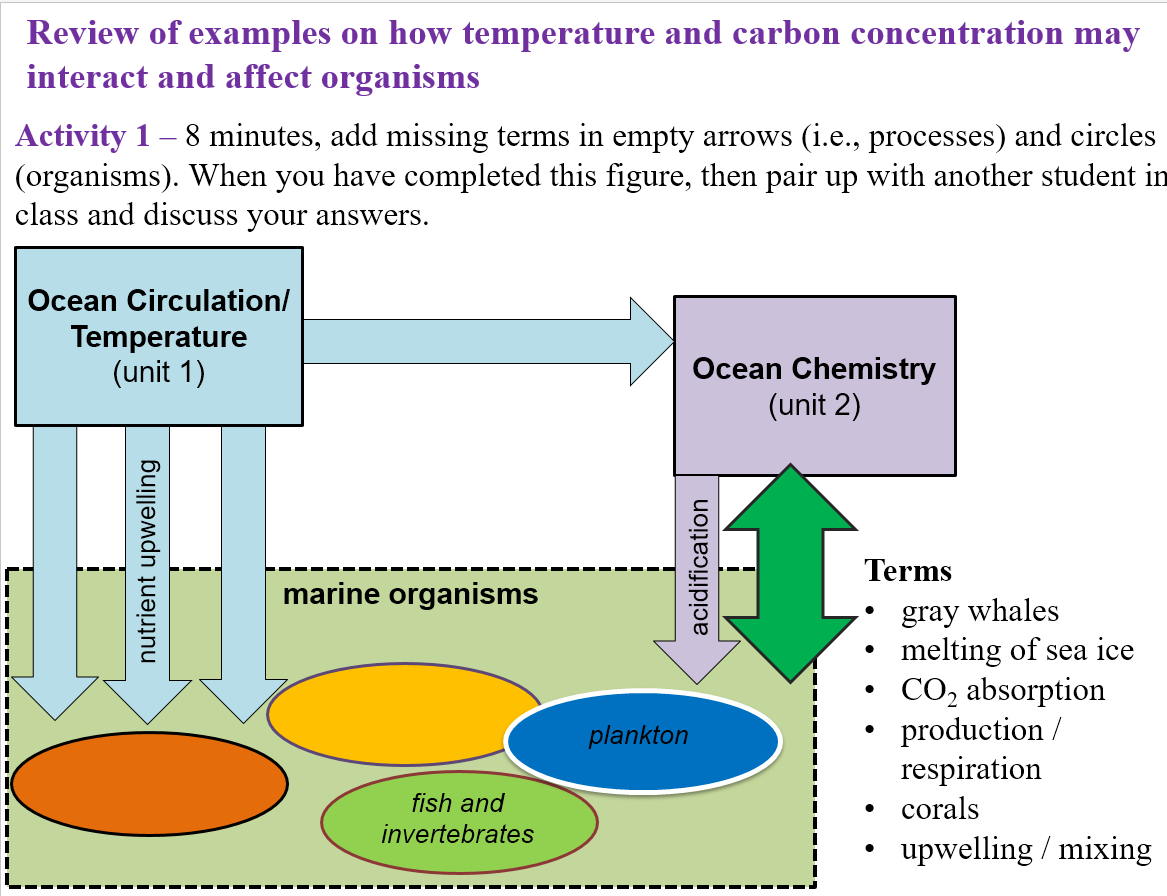 Definitions:Plankton – marine organisms that “drift in the ocean”; for example: algae or shrimpInvertebrate – animal lacking a backbone; for example: mussels or crabs